1Form Instructions:Prior to implementing any changes in a program leading to a professional license or a related field, please contact the Professional Education Program Review Unit at OPPROGS@nysed.gov Use this form to request program changes that require approval by the State Education Department. Please note: SUNY and CUNY institutions should contact their System Administration for guidance.For programs that are registered jointly with another institution, all participating institutions must confirm their support of the changes. If the change involves offering an existing registered program at a new location or creating a dual-degree program from existing programs, complete a new registration application for the proposed program. Section I: General InformationSection II: Identify the Proposed ChangesSection III: Describe the Proposed Change(s).Table 1: For Format change(s) Use/adapt the table below to show how a typical student may progress through the program. Expand the table as needed. Indicate academic calendar type:  Semester 	 Quarter 	 Trimester 	 Other (describe)Label each term in sequence, consistent with the institution’s academic calendar (e.g., Fall 1, Spring 1, Fall 2)Use the table to show how a typical student may progress through the program; copy/expand the table as needed.If the program is a graduate program LAS and MAJ courses do not need to be indicated.Identify any comprehensive, culminating element(s) (e.g., thesis or examination) including course number if applicable:      Term:      Term:      Term:      Term:      Term:      Term:      Term:      Term:      Program Totals:Credits:      		Liberal Arts & Sciences:      	Major:	     		Electives & Other :       CR: Credits	LAS: Liberal Arts & Sciences	MAJ: Major Requirement		NEW: New Course	Prerequisite(s): List Prerequisite(s) for the course.Table 2: For curricular change(s) Use/adapt the table below to compare the existing and newly modified program plan. Expand the table as needed. Current ProgramProposed ProgramSubmit the application electronically to OPPROGS@nysed.gov AND mail one hard copy to the following address:Professional Education Program ReviewOffice of the Professions2nd Floor, West Wing, EBNew York State Education Department89 Washington AvenueAlbany, NY 12234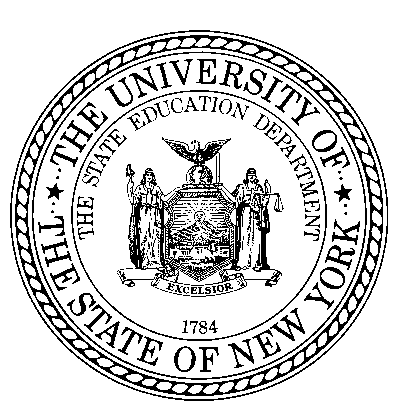 THE STATE EDUCATION DEPARTMENT / THE UNIVERSITY OF THE STATE OF NEW YORK / ALBANY, NY 12234Application to Change or Adapt a Registered Professional Education ProgramInstitutional InformationDate of Proposal:      Institution Name:      Address:      Additional Information:      Specify campus where program will be offered, if other than the main campus:      Program InformationProgram title:      Award (e.g., B.A., M.S.):      Credits:      HEGIS Code:      Program Code(s):      Contact person for this proposalName and title:      Telephone:      	Fax:      	E-Mail:      CEO (or designee) approval Signature affirms the institution’s commitment to support the proposed program.Name and title:      Signature and date:      If the program will be registered jointly with another institution, provide the following information:Partner institution’s name:      Name and title of partner institution’s CEO:      Signature of partner institution’s CEO:      Check all the changes that apply and complete the required section that follows:  	Discontinuing a Program. Indicate the effective date:       	Change in Program Title. Indicate the proposed new title.       	Change in Program Award. Indicate the proposed new award.      	Curricular Change(s). 	Other Change(s). Please specify.      In a brief narrative explain the rationale for the changes.      Describe the plan for implementing the proposed changes, including the effective date and the impact on the currently enrolled students.      For Format Change(s)Describe availability of courses and any change in faculty, resources, or support services related to the change.      Use Table 1 to provide a sample program schedule to show the sequencing and scheduling of courses in the new format.For Curricular Change(s)Use Table 2 to provide a side-by-side comparison of the existing and newly modified program plan as shown in the College’s Catalog.For each new or modified course, provide a syllabus. Syllabi should include a course description and identify course credit, objectives, topics, student outcomes, texts/resources, and the basis for determining grades.For each new course, list the name, qualifications, and relevant experience of faculty teaching the course.Course Number & TitleCrLASMAJNEWPrerequisitesTerm Credit Total: Course Number & TitleCrLASMAJNEWPrerequisitesTerm Credit Total: Course Number & TitleCrLASMAJNEWPrerequisitesTerm Credit Total: Course Number & TitleCrLASMAJNEWPrerequisitesTerm Credit Total: Course Number & TitleCrLASMAJNEWPrerequisitesTerm Credit Total: Course Number & TitleCrLASMAJNEWPrerequisitesTerm Credit Total: Course Number & TitleCrLASMAJNEWPrerequisitesTerm Credit Total: Course Number & TitleCrLASMAJNEWPrerequisitesTerm Credit Total: Course Number and TitleCreditsRequired or
ElectiveTerm Credit Total:Course Number and TitleCreditsRequired or
ElectiveTerm Credit Total: